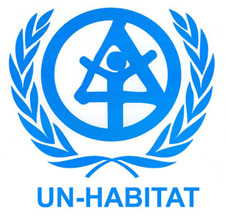 BİRLEŞMİŞ MİLLETLER İNSAN YERLEŞİMLERİ PROGRAMIThe United Nations Human Settlements Programme(UN-HABITAT)Merkezi: 			Nairobi, KenyaKuruluş tarihi: 		1978Üyelik Durumumuz: 	BM Habitat İcra Kurulu Üyesidir.Resmi internet adresi:	http://www.unhabitat.org/  Kuruluşu:1972 yılında Stokholm’de gerçekleştirilen Birleşmiş Milletler İnsan Çevresi Konferansı’nda, insan yerleşimleri konusunda Birleşmiş Milletler (BM) tarafından bir konferans düzenlenmesi konusundaki tavsiye üzerine, 1976 yılında Vancouver’da gerçekleştirilen Habitat-I Konferansı’nın sonrasında, 1978 yılında Birleşmiş Milletler İnsan Yerleşimleri Merkezi (UNCHS) kurulmuştur. 1996 yılında İstanbul’da gerçekleştirilen Habitat-II Konferansı sonucunda UN-HABITAT’ın temel belgelerinden olan “Habitat Agenda” ile “İstanbul Deklarasyonu” kabul edilmiştir. Bu belgelerle, hükümetler, tüm vatandaşlara uygun iskân olanakları sağlamayı ve sürdürülebilir insan yerleşimlerini geliştirmeyi taahhüt etmişlerdir.UN-HABITAT’ın statüsü, 1 Ocak 2002 tarihinde BM Genel Kurulu’nun 56/206 sayılı kararıyla değiştirilmiş ve kuruluş, BM’ye bağlı bir “program”a dönüştürülerek, “Birleşmiş Milletler İnsan Yerleşimleri Programı” adını almıştır.Amacı:UN-HABITAT, Birleşmiş Milletler’de insan yerleşimleri faaliyetlerinin eşgüdümünü sağlamayı, sürdürülebilir insan yerleşimleri ve iskân programları konularında bilgi değişimi sunmayı ve kentlerde karşılaşılan sorunların çözümü yolunda ülkelere teknik yardım ve finansman desteği sağlamayı amaçlamaktadır.Bakanlığımız, BM Habitat Programının Ulusal Odak Noktası olup Ülkemiz, 36 üye devletten oluşan BM Habitat İcra Kurulu Üyesidir.17-21 Kasım 2019 tarihleri arasında düzenlenen Habitat icra kurulu toplantısında, BM Habitat’ın 2020-2013 Stratejik Planı, Değişim Alanlarını hayata geçirecek “5 adet Flagship Program (Öncü Program)” tanıtılmış olup, bu programlara Türkiye de dahil edilmiştir.Üye Ülkeler:2019 yılından itibaren tüm Birleşmiş Milletler Üye Ülkeleri Habitat üyesi statüsüne getirilmiştir.